Publicado en Las Rozas el 05/10/2016 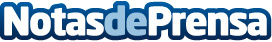 La Fiscalía y la Dirección General de Seguros y Pensiones investigan una denuncia contra Kodak SALa Asociación de ex empleados de Kodak S.A. en España ha notificado a aquellos miembros a quienes se les ha negado el acceso a sus pensiones de jubilación en dicha empresa que deben dirigirse a esta Asociación a fin de incluirlos en las acciones legales dirigidas a recuperar sus fondos y sus pensionesDatos de contacto:F. Javier Boter Sans629209534Nota de prensa publicada en: https://www.notasdeprensa.es/la-fiscalia-y-la-direccion-general-de-seguros Categorias: Nacional Derecho Recursos humanos http://www.notasdeprensa.es